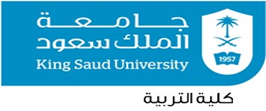     وحدة العلاقات العامة والإعلامنموذج ( أ )الفعاليات المقامة في قسم / إدارة .....................................ماسم الفعاليةتاريخ الفعاليةتاريخ الفعاليةالمكانالمرفقات( ورقي/ الكتروني)ماسم الفعاليةمنإلىالمكانالمرفقات( ورقي/ الكتروني)